СЛУЖБЕНИ ЛИСТ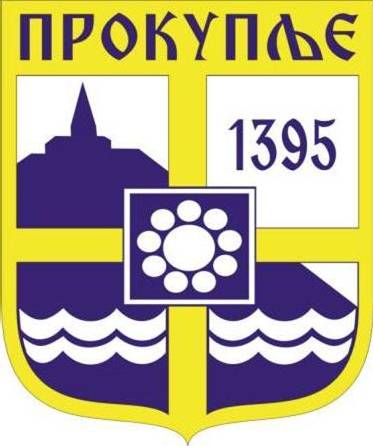 ГРАДА ПРОКУПЉА1На основу члана 13. став 6. Правилника о начину и поступку остваривања права на доделу средстава из буџета града Прокупља за програме и пројекте удружења грађана, односно невладиних организација ( „Службени лист општине Прокупље“бр.7/2019) и Записника Комисије за спровеђење Другог конкурса за финансирање и суфинансирање програма или пројеката који су од јавног интереса у области социјалне заштите бр.400-865/2021-01-1 од 15.11.2021.године, а по објављеном Другом конкурсу за финансирање и суфинансирање програма или пројеката који су од јавног интереса у области социјалне заштите бр.06-94/2021-02 од 27.10.2021.године, Градско веће Града Прокупља на седници одржаној дана 16.11.2021.године доносиО Д Л У К У О ИЗБОРУ ПРОЈЕКАТА СОЦИЈАЛНЕ ЗАШТИТЕ У ГРАДУ ПРОКУПЉУ И РАСПОДЕЛИ СРЕДСТАВАЧлан 1.	 Из буџета Града Прокупља, на основу Одлуке о измени одлуке о буџету града Прокупља за 2021.годину суфинансираће се пројекат за пружање услуга социјалне заштите у граду Прокупљу и то:Пројекат „Социјална делатност Црвеног крста“ Црвеног крста Србије – Црвеног крста Прокупље у вредности од 2.000.000,00 динара Члан 2.	На основу овe Одлуке градоначелник града Прокупља закључиће Уговор о реализацији пројектних активности између Града Прокупља и спроводиоца пројеката из члана 1. у коме ће се прецизирати права и обавезе уговорних страна.Члан 3.Ова Одлука ће се објавити у „Службеном листу Града Прокупља“.Члан 4.Овa Одлука ступа на снагу даном доношења.Решење доставити: Црвеном крсту Србије – Црвеном крсту Прокупље, Одељењу за привреду и финансије и архивиБрој: 06-102/2021-02У Прокупљу 16.11.2021.годинеГРАДСКО ВЕЋЕ ГРАДА ПРОКУПЉА                                                                                 ПРЕДСЕДНИК ГРАДСКОГ ВЕЋА                                                                                           Милан Аранђеловић с.р.С а д р ж а ј1.Одлука о избору пројеката социјалне заштите у граду Прокупљу и расподели средстава.......................................................................................................................1-2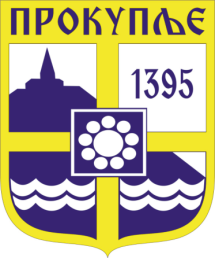  Издавач: Скупштина Грaда  Прокупља Лист уредио: Ивана Обрадовић Главни и одговорни уредник: Секретар Скупштине Града Прокупља  Александра ВукићевићГОДИНА XIIIБрој 39Прокупље17. Новембар2021.Лист излази према потребиГодишња претплата: 1.000 дин.Цена овог броја износи: 40 дин.Рок за рекламацију: 10 дана